Авторский мастер-класс"Секреты формирования классного коллектива, или как полюбить хулигана".Ум ребенка находится на кончиках его пальцев.В.А.Сухомлинский     1. Мотивационный этап.     Сценка про классного руководителя "Маленькая лошадка".Я маленькая лошадка,И мне живется несладко.Я несу свою большую ношу: два классных руководства, родительские собрания, характеристики, грязная сменная обувь, электронные сигареты, «советы» родителей.Настанет вдруг день, А я ее брошу?И сил не хватает, и дух ослабел,И очень много дел и больших проблем.Но все равно не сдаюсь и иду вперед.А что меня ждет?Что меня ждет?Детский смех и улыбки,В глазах доброта,Любовь и надеждаИ это навсегда.И не могу я сдаватьсяИ руки опускать.И начинаю с позитива день опять.Мои хулиганы. Ну что тут поделать?Надо придумывать общее дело.Чтобы сплотить наш коллектив,Знаю я способ один.У меня есть хобби: обожаю творить.Поделки мастерить, на машинке шить.И творчество я вношу в коллектив:Устраиваем праздникиИ вместе мы творим.А ведь скоро у нас «Последний звонок».Мы с ребятами проведем Последний творческий урок.«Дерево пожеланий» будем мастерить,Теплые слова друг другу говорить!     2. Этап актуализации знаний.     Конечно, в каждом коллективе есть свои традиции: празднование Нового года, Дня Матери, походы, поездки.     Но не только традиции помогут сплотить коллектив. Я считаю, что творческая деятельность очень поможет в сплочении классного коллектива.     Творчество – это создание чего-то не только для данного человека, но и для других людей. Это источник доброты, истины и красоты.     3. Этап практического применения знаний.     Работа с "Деревом секретов".     И сейчас я предлагаю вам, уважаемые коллеги, немного потворить: создать дерево истины, доброты и красоты. А назовем мы его «Дерево секретов».     (Заранее мной сделано дерево своими руками: стаканчик выполнен в технике декупаж; палочка деревянная, обмотанная пряжей; пенопластовое сердечко. Ствол дерева залит в гипс.     Шаблоны для украшения кроны подготовлены заранее).     Выберите понравившийся вам шаблон, вырежьте его и напишите на нем один «секрет» формирования классного коллектива.     Когда все будут готовы, нужно будет выйти, прикрепить украшение на крону дерева и проговорить «секрет».     Творить мы с вами будем под музыку, которая так и называется: музыка для творчества и вдохновения.     Прежде чем вы начнете создавать «секреты», закройте глаза, глубоко вдохните, почувствуйте, как в ваше тело входит тепло, появляются силы, энергия, и вы готовы к творчеству.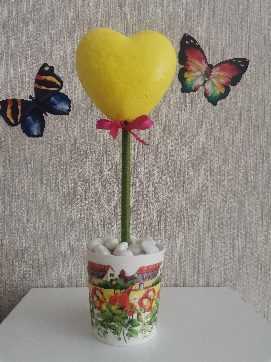 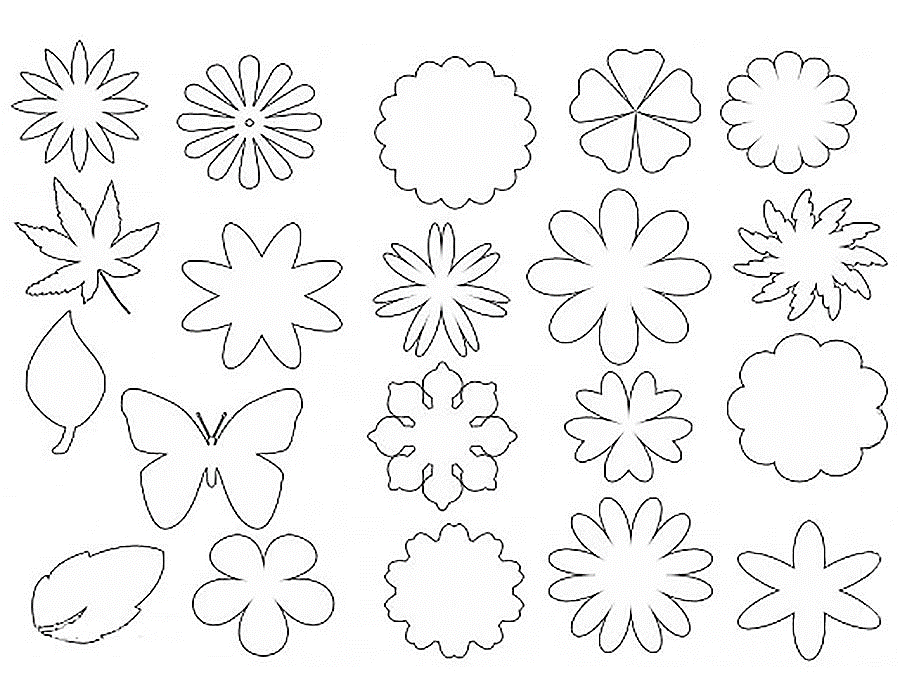      Дорогие коллеги! Вот мы с вами и создали «Дерево секретов»: дерево истины, доброты и красоты. Каждый из вас внес свой вклад, частичку своей души в создание этого дерева. Мы сотворили его не столько для себя, сколько для других коллег. Для тех, кто первый раз в жизни получил классное руководство и не знает того, что знаем мы с вами. Давайте поаплодируем себе и другим коллегам. Мы молодцы!     4. Рефлексия     "Ромашка Блума". На лепестках написаны секреты формирования классного коллектива от классного руководителя:1. Любите детей! "Ребенок бережет свою душу, как веко бережет глаз, и без ключа любви никого не пускает в нее", - Лев Николаевич Толстой.2. Не осуждайте ребенка!3. В некоторых вопросах спуститесь на уровень ребенка.4. Делайте акцент только на положительном, подчеркивайте хорошее!5. Общайтесь с ребенком! 6. Принимайте ребенка таким, каким он есть!7. Проявляйте терпение в общении с детьми!8. Учите детей творчеству!     Как сказал В.А.Сухомлинский: «Творчество – это такой процесс, в котором раскрывается духовный мир личности, это своеобразный магнит, который притягивает человека к человеку!»